Форма опросного листа для заказа ШАОПРОСНЫЙ ЛИСТ № 	    	для заказа  ША1. Объект2. Описание объекта автоматизации2.1. Входные аналоговые сигналы(AI)2.2. Выходные аналоговые сигналы(AO)2.3. Входные дискретные сигналы(DI)2.4. Выходные дискретные сигналы(DO)2.5 Входные счетные сигналы2.6 Защита от выбросов напряжения3. Канал связи с вышестоящим уровнем4. Интерфейс для связи с внешними устройствами5. ПЛК Simatic S7, тип процессора(указать) : ___________________________________________ Allen Bradley, тип процессора(указать) : _________________________________________ КАПП-82-168 Другой(указать) : _______________________________________________________________6. Питание6.1 Схема питания* В таблице заполняется одна строка, в каждом столбце которой отмечается только одна позиция.6.2 ИБП производитель APC Schneider Electric     Другой(указать) _________________________ время работы от ИБП     мин.6.3 Питание внешнего оборудования требующего питания от ША 12В, максимальный ток      А, количество выходов       шт. 24В, максимальный ток      А, количество выходов       шт. 110В, максимальный ток 0,4А Другое: напряжение       В, максимальный ток       А, количество выходов       шт. 7. Конструкция шкафа Шкаф с односторонним обслуживанием(*при отсутствии ИБП, глубина шкафа 400мм.) Шкаф с двусторонним обслуживанием Стеклянная лицевая дверь8. Встроенный локальный пульт Графическая панель оператора Другой(указать) : _______________________________________________________________9. Дополнительное оборудование ЗИП Прикладное программное обеспечение Комплект сервисного оборудования Заземляющее устройство Изделия, дополнительно размещаемые (указать) : _________________________________________________________________________________________________________________10. Дополнительные требования___________________________________________________________________________________________________________________________________________________________________________________________________________________________От проектной организации:ПРИЛОЖЕНИЕ 1
Основные варианты организации схемы питания в ША. А) Структурная одноканальная схема питания (Ввод 1, без ИБП) без резервирования БП.Б) Структурная одноканальная схема питания (Ввод 1, без ИБП) с резервированием БП.В) Структурная двуканальная схема питания (Ввод 1, с ИБП)Г) Структурная схема питания с АВР (Ввод 1, с ИБП, с резервированием БП).Д) Структурная схема питания с Автоматическим переключателем (Ввод 1, с ИБП, с резервированием БП).Е) Структурная двуканальная схема питания без ИБП.Ж) Структурная двуканальная схема питания с ИБП.З) Структурная схема питания с АВР, с ИБП, с резервированием БП.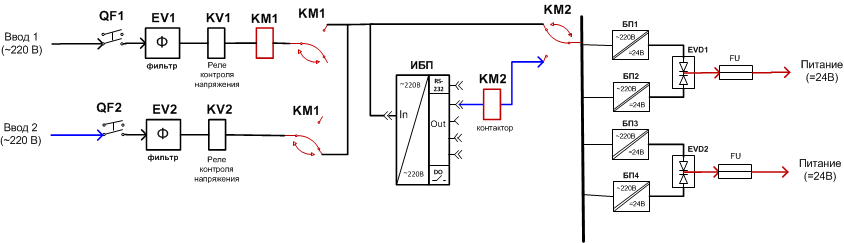 И) Структурная схема питания с Автоматическим переключателем, с ИБП, с резервированием БП.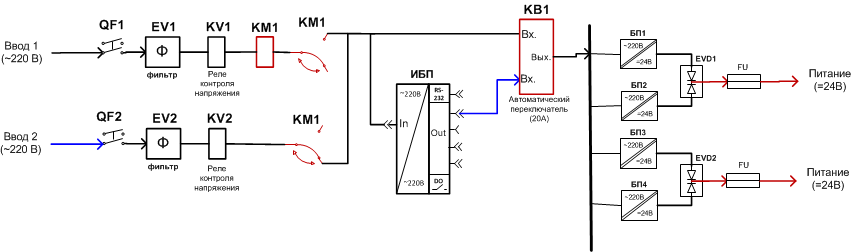 Наименование объекта, подлежащего автоматизацииКоличество объектов контроля, всего, в т.ч.:- датчиков (измерителей-преобразователей)- исполнительных устройств (механизмов)- сигнализирующих устройствТипКоличествоВходной сигнал 4-20 мА (2-х проводная схема подключения)Входной сигнал 4-20 мА (4-х проводная схема подключения)Входной сигнал 1-5 ВВходной сигнал ТСМ/ТСПВходной сигнал ±5ВДругое (указать тип):      ТипКоличествоВыходной сигнал 4-20 мАВыходной сигнал 1-5 ВДругое (указать тип):      ТипКоличествоКоличество с диагностикой линииСухой контактНапряжение 220В, 50 ГцДругое (указать тип):      ТипКоличествоКоличество с диагностикой линииНапряжение 24В, 1АСухой контакт (макс. 220В, 6А)Другое (указать тип):      ТипКоличествоСухой контактДругое (указать тип):      Тип цепиНоминальное напряжение в цепи, ВКоличество  4-20 мА 24  Сухой контакт24  Сухой контакт220 Линий связи  ДругиеВид связиВид связиТип канала связиТип канала связиТип интерфейсаТип интерфейсаТип протокола обменаТип протокола обменаПроводнойВитая паракатегории 5 (STP)Ethernet TCP/IPModbus RTU/ЕthernetВыделенная линия связиRS-485, до 1200мДругой типОптоволокноRS-232, до 15мДругой типТипКоличествоRS-232RS-485RS-422Другое (указать тип):      Ввод,(входное напряжение 220В, 50Гц)Ввод,(входное напряжение 220В, 50Гц)Наличие ИБПНаличие ИБПСхема вводного питанияСхема вводного питанияСхема питания =24ВСхема питания =24ВОдин ВводНЕТОдноканальная (см. Приложение 1. п.А)Резервированные БП (см. Приложение 1. п.Б)Один ВводДАДвухканальная(см. Приложение 1. п.В)Один ВводДААВР(см. Приложение 1. п.Г)Резервированные БПОдин ВводДААвтоматический переключатель(см. Приложение 1. п.Д)Резервированные БПДва ВводаНЕТДвухканальная(см. Приложение 1. п.Е)Два ВводаДАДвухканальная(см. Приложение 1. п.Ж)Два ВводаДААВР(см. Приложение 1. п.З)Резервированные БПДва ВводаДААвтоматический переключатель(см. Приложение 1. п.И)Резервированные БПФ.И.ОДолжностьПодписьДата